Risk Assessment Template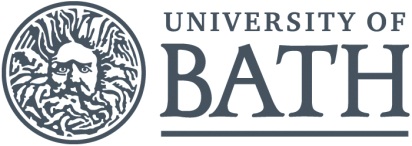 Risk Matrix and Rating Guidance:The assessor shall assign values for the hazard severity (a) and likelihood of occurrence (b) (taking into account the frequency and duration of exposure) on a scale of 1 to 5, then multiply them together to give the rating band:Risk Assessment Sign-On SheetSign on Sheet to acknowledge understanding of Risk Assessment:Hazard Severity (a)Likelihood of Occurrence (b)Hazard Severity (a)Likelihood of Occurrence (b)1 – Trivial 	(e.g. discomfort, slight bruising, self-help recovery)2 – Minor 	(e.g. small cut, abrasion, basic first aid need)3 – Moderate 	(e.g. strain, sprain, incapacitation > 3 days)4 – Serious 	(e.g. fracture, hospitalisation >24 hrs, incapacitation >4 weeks)5 – Fatal	(single or multiple)1 – Remote 	(almost never)2 – Unlikely 	(occurs rarely)3 – Possible 	(could occur, but uncommon)4 – Likely  	(recurrent but not frequent)5 – Very likely 	(occurs frequently)Risk Assessment MatrixRisk Assessment MatrixRisk Assessment MatrixRisk Assessment MatrixRisk Assessment MatrixRisk Assessment MatrixRisk Rating Bands  (A x B)Risk Rating Bands  (A x B)Risk Rating Bands  (A x B)(B)Ü       (A)ÚTrivialMinorModerateSeriousFatalLOW RISK(1 – 8)MEDIUM RISK(9  - 12)HIGH RISK(15 - 25)Remote12345Unlikely246810Continue, but review periodically to ensure controls remain effectiveContinue, but implement additional reasonably practicable controls where possible and monitor regularlySTOP THE ACTIVITYIdentify new controls. Activity must not proceed until risks are reduced to a low or medium levelPossible3691215Continue, but review periodically to ensure controls remain effectiveContinue, but implement additional reasonably practicable controls where possible and monitor regularlySTOP THE ACTIVITYIdentify new controls. Activity must not proceed until risks are reduced to a low or medium levelLikely48121620Continue, but review periodically to ensure controls remain effectiveContinue, but implement additional reasonably practicable controls where possible and monitor regularlySTOP THE ACTIVITYIdentify new controls. Activity must not proceed until risks are reduced to a low or medium levelVery likely510152025Continue, but review periodically to ensure controls remain effectiveContinue, but implement additional reasonably practicable controls where possible and monitor regularlySTOP THE ACTIVITYIdentify new controls. Activity must not proceed until risks are reduced to a low or medium levelRisk Assessment RecordRisk Assessment RecordRisk Assessment RecordRisk Assessment Title: Dartmouth Avenue Level 0 Room 0.16 – COVID Room AssessmentDate Produced: 01/02/2021Review Date: 01/09/2021Overview/Description of Activity: Assessment of use of Dartmouth Avenue Rooms with regards to COVID-19 precautions. Duration/Frequency of Activity: Regular use throughout semesterDuration/Frequency of Activity: Regular use throughout semesterLocation of Activity: Dartmouth Avenue Level 0 Room 0.16 General Teacing Room 93.66Generic or Specific Assessment: GenericGeneric or Specific Assessment: Generic#Hazard(s) identifiedWho might be affected
and howExisting controls & measuresSeverity (a)Likelihood (b)Risk Rating 
(a x b)Additional control/action required1Insufficient ventilation of spacesAll persons presentTransmission of COVID-19 via airborne particlesSpaces to be checked by Estates to ensure suitable ventilationWindows to be kept open where possible to allow ventilation. Ventilation and windows not to be obstructedDoors left open unless marked as fire doorsIndividuals should bring their own personal reusable masks (not to be shared), to be used in line with university policy on use of face coverings4282Spaces over capacity preventing distancing or sufficient ventilationAll persons presentTransmission of COVID-19 via airborne particles or contactMaximum capacities to be determined by Estates ventilation checksMaximum capacities not to be exceeded at any pointAll users to be made aware of maximum capacities for each space.Capacity in this room as defined by Estates is 10 persons maximumSignage to be in place to indicate the capacity for the room.Rooms must have sufficient space to allow social distancing of 2m+ to be maintained4283Insufficient hygieneAll persons presentTransmission of COVID-19 via contact with surfacesIndividuals to wash or sanitise hands before entering a new spaceIf activity in this space is conducted for an extended period of time, handwashing/sanitising to be carried out at regular intervals, with breaks and reminders being issued to enable thisHigh touch surfaces (e.g. workstations, door handles) to be regularly cleaned with an appropriate cleaner. Approved materials to be supplied by SU via EstatesOccupant to clean tables, chairs, portable speakers and any other items in space with approved materials before use. Approved materials to be supplied by SU via EstatesKeep surfaces clear to make it easier to clean and reduce the likelihood of contaminating objects. Regular cleaning schedule in place428A one-hour time period will be given between booking to allow;30 minute airing30 minute cleaning process4Transmission during  use of roomsAll persons presentTransmission of COVID-19 via contact with surfaces or airborne particlesSocial distancing of 2m to be maintained at all times Clear walkways maintained throughout the spaceEntry/exit to be staggered to avoid passing each other in doorwaysTransit routes to be defined and one-way systems to be in place where feasible for events/activities, with adequate space for participants to remain 2m apart. Signage in place to indicate thisSpace to be clear of rubbish and other unnecessary items. Personal items or rubbish to be touched only by the ownerAppropriate signage to be in place reminding of COVID-19 precautions to reinforce compliance with measuresLimit necessity for different people to physically join/leave meeting throughout its courseAny equipment or other items needed in space to be kept out of walkways except when being moved4285Non-compliance with measures in placeAll persons presentTransmission of COVID-19 via contact with surfaces, other persons or airborne particlesAny incidents to be fed back to the SUAll persons booking space to be made aware of measures in place ahead of room useWhere possible, organiser to contact participants before the event to notify them of what is expected of them If there is an urgent incident on-site Security or the Operations Caretaker based in room 0.01 should be notified (insert phone number)4312Student groups and SU run events will produce a specific risk assessment based on the planned activities within room 0.156Incidents out of office hoursAll persons presentRoom only to be accessed during times booked by usersUsers to liaise with security as the contact in case of accidents and emergencies3267Transmission from person presenting with COVID-like symptomsAll persons presentTransmission from contact with surfaces or airborne particlesAny individuals presenting with symptoms to self-isolateRecords of persons attending sessions to be maintained. Avoid physical ‘sign in’ sheets if possible. If ‘sign in’ sheets are unavoidable then just 1 person to be signing in attendees to limit contaminationShould a person present with symptoms, the SU should be contacted and informed. The SU will contact all attendees to inform them to self-isolate43 12In line with test and trace thesubath.com provides students groups the opportunity to create electronic signup sheetsStaff and students should access the Universities Covid-19 test centres twice a week, 3 days apart 8910Assessor signature:Print name:Date:Risk Assessment Action PlanRisk Assessment Action PlanRisk Assessment Action PlanRisk Assessment Action PlanRisk Assessment Action PlanRisk Assessment Action PlanHazard No. Action to be takenBy whomTarget dateReview dateOutcome at review dateResponsible manager’s signature:Print name:Date:Responsible manager’s signature:Print name:Date:Responsible manager’s signature:Print name:Date:Responsible manager’s signature:Print name:Date:Responsible manager’s signature:Print name:Date:Responsible manager’s signature:Print name:DateNames and Signatures of other workers/researchers/PG/UG studentsAll others undertaking the process described must signify that they understand the hazards and risks.Names and Signatures of other workers/researchers/PG/UG studentsAll others undertaking the process described must signify that they understand the hazards and risks.Names and Signatures of other workers/researchers/PG/UG studentsAll others undertaking the process described must signify that they understand the hazards and risks.Print name:Signature:Date: